«Эколята – молодые защитники природы»Всероссийский экологический урок – 2021 в МБОУ "Старокиструсская СШ" В рамках ежегодного Всероссийского урока "Эколята - молодые 
защитники природы" в МБОУ "Старокиструсская СШ" с 8 ноября по 8 декабря 2021 года прошли экологические уроки.В наше время проблема взаимодействия человека с природой стала наиболее актуальна. Природные богатства постепенно истощаются. Что бы сохранить нынешнюю природу, нужно рассказывать детям о пользе растений, деревьев, птиц и т.д.  С этой целью дети нашей школы активно были включены в акцию 
«Эколята – молодые защитники природы». Единая цель уроков – экологическое просвещение обучающихся, формирование ответственного экологического поведения, повышение естественнонаучной грамотности.Обучающиеся 1-2 классов познакомились с экологией тигров и проблемой их уязвимости в современном мире на уроке «Тигры и его родственники»: 
приняли участие в игре «Тигры и все-все-все», викторине «Самый умный».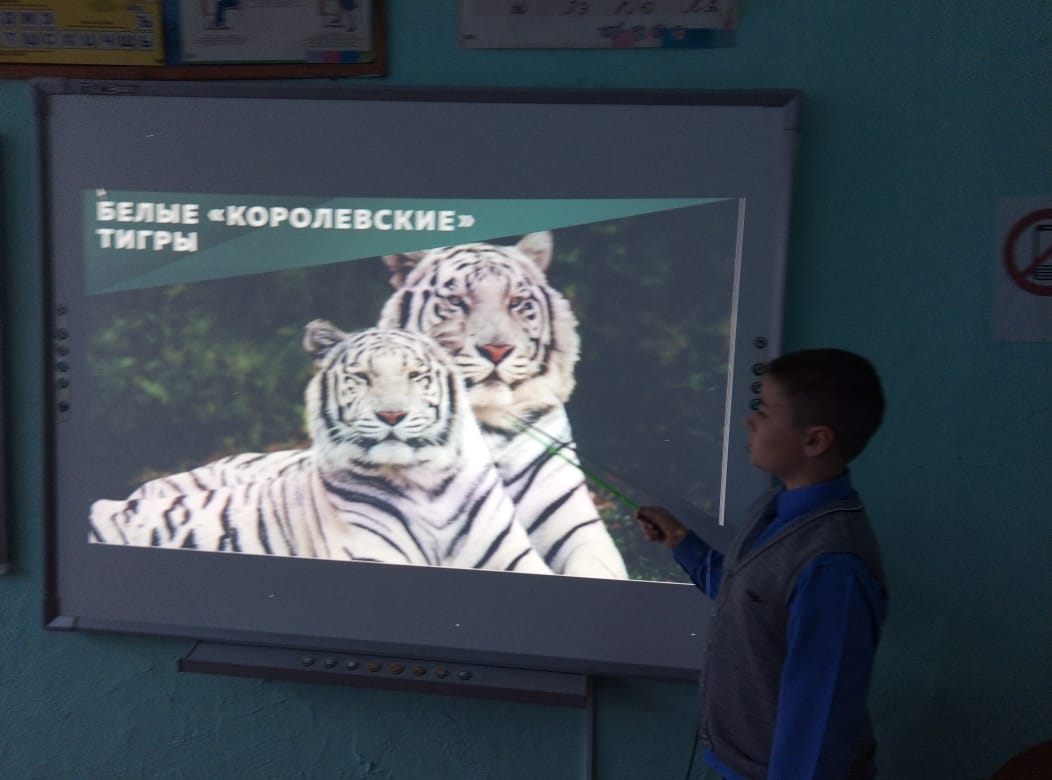 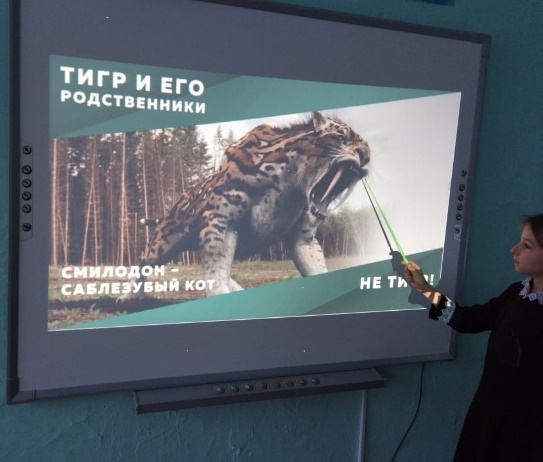 Урок «Птицы за окном» посетили ребята 3-4 классов, где приняли участие в игре, ближе познакомились с пернатыми соседями – птицами, которые живут рядом с нами бок о бок, научились слушать их и различать.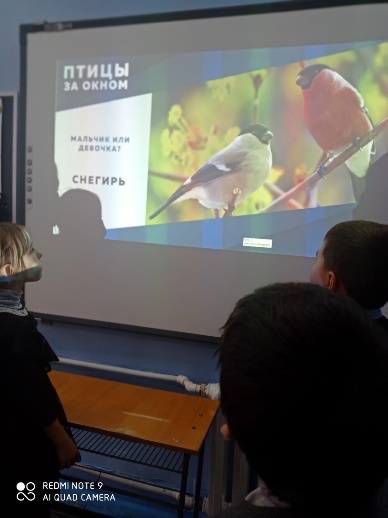 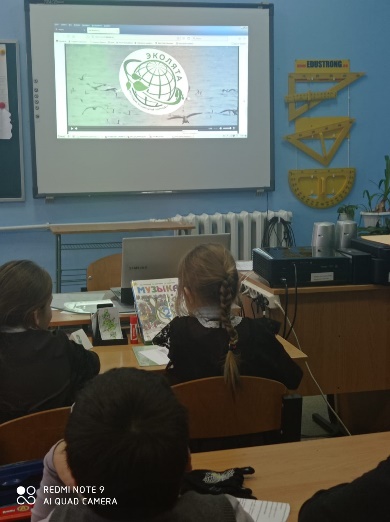 	Урок «Среда обитания» состоялся в 7-9 классах. На нем ребята познакомились с особенностями среды обитания животных и способами приспособления к ней, выполнили ряд творческих заданий.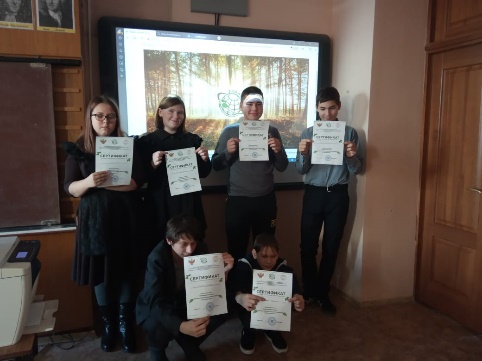 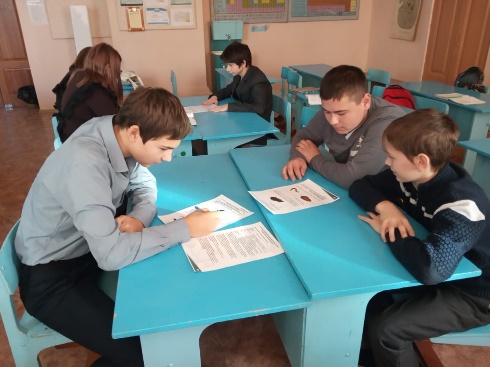 Мы всегда должны помнить о том, что мы с вами − тоже часть природы и должны беречь всё живое и неживое вокруг, тогда природа всегда будет нашим чистым и уютным домом!